Αθήνα, 24.11.2015Η ΠΡΥΤΑΝΕΙΑ ΤΟΥ ΕΘΝΙΚΟΥ ΜΕΤΣΟΒΙΟΥ ΠΟΛΥΤΕΧΝΕΙΟΥΣε εκτέλεση της Διαθήκης της αποθανούσης Μαρίας Χας Στυλ. ΒAΣΙΛΕΙΑΔΗ ΚΑΛΕΙτους ενδιαφερόμενους Διπλωματούχους Αρχιτέκτονες Μηχανικούς του Εθνικού Μετσόβιου Πολυτεχνείου, ανεξάρτητα από το έτος αποφοίτησής τους από το Ίδρυμα, να υποβάλουν σχετική αίτηση για τη χορήγηση της Υποτροφίας στη Μνήμη «ΠΡΟΚΟΠΙΟΥ ΣΤΥΛ. ΒΑΣΙΛΕΙΑΔΗ», ακαδ. έτους 2015-2016, της οποίας το αντικείμενο και οι προϋποθέσεις έχουν ως εξής:Μεταπτυχιακές Σπουδές στην ειδικότητα της πολεοδομίας σε Πανεπιστήμιο της Αγγλίας σε έναν Έλληνα υπήκοο, απόφοιτο της Αρχιτεκτονικής Σχολής του Ε.Μ.Π., που έχει λάβει το μεγαλύτερο βαθμό διπλώματος, ανεξάρτητα του έτους αποφοιτήσεως.Σε περίπτωση ισοβαθμίας στο Δίπλωμα, την υποτροφία λαμβάνει εκείνος που έχει αποφοιτήσει παλαιότερα και έχει ήδη εμπειρία στην Αρχιτεκτονική εργασία.Η επιλογή γίνεται ετησίως, όσο είναι και η διάρκεια της υποτροφίας.Η υποτροφία δύναται να παραταθεί κατά ένα έτος.Το ποσό της υποτροφίας ανέρχεται στα 400,00€ μηνιαίως (μεικτά).Για περισσότερες πληροφορίες και κατάθεση των δικαιολογητικών να απευθυνθείτε στη: Δ/ΝΣΗ ΜΕΡΙΜΝΑΣ - ΤΜΗΜΑ ΦΟΙΤΗΤΙΚΗΣ ΜΕΡΙΜΝΑΣ ΘΩΜΑΙΔΕΙΟ ΚΤΙΡΙΟ -ΠΟΛΥΤΕΧΝΕΙΟΥΠΟΛΗ – ΖΩΓΡΑΦΟΥκα Β. Μπαλαμπάνη - Τηλ. 210 772 1951κα Κ. Κουκουτσίδη – Τηλ. 210772 1927ΔΙΚΑΙΟΛΟΓΗΤΙΚΑΑίτηση για χορήγηση της Υποτροφίας στη Μνήμη «ΠΡΟΚΟΠΙΟΥ ΣΤΥΛ. ΒΑΣΙΛΕΙΑΔΗ" επίδοση ακαδ. έτους 2015-2016Πιστοποιητικό Γεννήσεως Φωτοαντίγραφο Αστυνομικής ΤαυτότηταςΑντίγραφο διπλώματος από τη Σχολή Αρχιτεκτόνων Μηχανικών Ε.Μ.Π.Μεταφρασμένο έγγραφο αποδοχής από Πανεπιστήμιο της Αγγλίας Βιογραφικό σημείωμαΑποδεικτικά εργασιακής εμπειρίαςΑΙΤΗΣΗΠΡΟΣ ΤΟ ΕΜΠ						ΑΘΗΝΑ …… ……. ………….Δ/ΝΣΗ ΜΕΡΙΜΝΑΣΤΜΗΜΑ ΦΟΙΤΗΤΙΚΗΣ ΜΕΡΙΜΝΑΣΘΩΜΑΪΔΕΙΟ ΚΤΙΡΙΟ, ΙΣΟΓΕΙΟΠΟΛΥΤΕΧΝΕΙΟΥΠΟΛΗ-ΖΩΓΡΑΦΟΥΟ/Η ΑΙΤ……..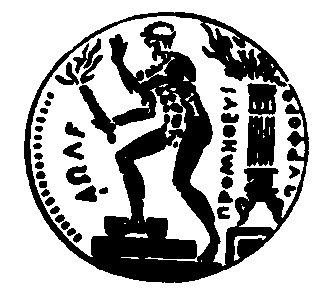 EΘΝΙΚΟ  ΜΕΤΣΟΒΙΟ  ΠΟΛΥΤΕΧΝΕΙΟΓΕΝΙΚΗ ΔΙΕΥΘΥΝΣΗ ΔΙΟΙΚΗΤΙΚΗΣ ΣΤΗΡΙΞΗΣ & ΣΠΟΥΔΩΝΔΙΕΥΘΥΝΣΗ ΜΕΡΙΜΝΑΣΤΜΗΜΑ  ΦΟΙΤΗΤΙΚΗΣ  ΜΕΡΙΜΝΑΣΗρ.Πολυτεχνείου 9, Πολυτεχνειούπολη, Ζωγράφου,157- 80, Αθήνα  210 772-1820ΑΝΑΚΟΙΝΩΣΗ - ΠΡΟΣΚΛΗΣΗΗ προθεσμία υποβολής των αιτήσεων και των δικαιολογητικών λήγει στις 26.01.2016Μετά τη λήξη της προθεσμίας χάνεται το δικαίωμα συμμετοχής στις διαδικασίες ανάδειξης του / της δικαιούχου.Ο ΠΡΥΤΑΝΗΣΙ. Κ. ΓΚΟΛΙΑΣ ΕΠΩΝΥΜΟ……………………………. Αιτούμαι όπως συμπεριληφθώ στις διαδικασίες ανάδειξης δικαιούχου για την υποτροφία «Προκ. Στυλ. Βασιλειάδη» ακαδημαϊκού έτους 2015-2016ΟΝΟΜΑ…………………………………Αιτούμαι όπως συμπεριληφθώ στις διαδικασίες ανάδειξης δικαιούχου για την υποτροφία «Προκ. Στυλ. Βασιλειάδη» ακαδημαϊκού έτους 2015-2016ΟΝΟΜΑ ΠΑΤΡΟΣ……………………...Αιτούμαι όπως συμπεριληφθώ στις διαδικασίες ανάδειξης δικαιούχου για την υποτροφία «Προκ. Στυλ. Βασιλειάδη» ακαδημαϊκού έτους 2015-2016ΟΝΟΜΑ ΜΗΤΡΟΣ……………………..Αιτούμαι όπως συμπεριληφθώ στις διαδικασίες ανάδειξης δικαιούχου για την υποτροφία «Προκ. Στυλ. Βασιλειάδη» ακαδημαϊκού έτους 2015-2016ΑΡΙΘΜ. ΤΑΥΤ………………………….Αιτούμαι όπως συμπεριληφθώ στις διαδικασίες ανάδειξης δικαιούχου για την υποτροφία «Προκ. Στυλ. Βασιλειάδη» ακαδημαϊκού έτους 2015-2016ΑΦΜ:.…………………………………..Αιτούμαι όπως συμπεριληφθώ στις διαδικασίες ανάδειξης δικαιούχου για την υποτροφία «Προκ. Στυλ. Βασιλειάδη» ακαδημαϊκού έτους 2015-2016Δ/ΝΣΗ ΟΙΚΙΑΣ…………………………Αιτούμαι όπως συμπεριληφθώ στις διαδικασίες ανάδειξης δικαιούχου για την υποτροφία «Προκ. Στυλ. Βασιλειάδη» ακαδημαϊκού έτους 2015-2016ΠΕΡΙΟΧΗ……………………………….ΑΠΑΡΑΙΤΗΤΑ ΔΙΚΑΙΟΛΟΓΗΤΙΚΑΤ.Κ ……………. ΝΟΜΟΣ……………...ΚΙΝΗΤΟ ΤΗΛ.………………………...ΤΗΛ. ΟΙΚΙΑΣ…………………………..EMAIL………………………………….ΣΧΟΛΗ…………………………………ΑΡΙΘΜ. ΜΗΤΡΩΟΥ……………………ΔΙΠΛΩΜΑΤΟΥΧΟΣ ΕΤΟΥΣ…………IBAN……………………………………